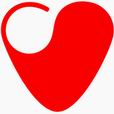 NEMOCNICE BŘECLAV, příspěvková organizace               U Nemocnice 3066/1, 690 02 Břeclav                                       telefon: +420 519 315 111, fax +420 519 372 112, www.nembv.czIČ: 00 390 780, DIČ: CZ00390780, zapsaná v Obchodním rejstříku u Krajského soudu v Brně, oddíl Pr, vložka č. 1233Příloha č. 2Sociálně a environmentálně odpovědné zadávání a inovaceodůvodnění v souladu s § 6 odst. 4 zákona č. 134/2016 Sb., o zadávání veřejných zakázek, ve znění pozdějších předpisů (dále jen „zákon“)„Zpracování Transportní tahače akumulátorové – havárie II“Sociálně odpovědné zadáváníZadavatel při přípravě zadávacích podmínek včetně způsobu hodnocení nabídek a pravidel pro výběr dodavatele posoudil a zohlednil možnosti použití zásad sociálně odpovědného zadávání veřejných zakázek, a to s následujícím výsledkem.Zadavatel posoudil možnosti uplatnění aspektů sociálně odpovědného zadávání a konstatuje, že při vytváření zadávacích podmínek veřejné zakázky včetně způsobu hodnocení nabídek a pravidel pro výběr dodavatele nebylo možné ani účelné jejich použití.Environmentálně odpovědné zadáváníZadavatel při přípravě zadávacích podmínek včetně způsobu hodnocení nabídek a pravidel pro výběr dodavatele posoudil a zohlednil možnosti použití zásad environmentálně odpovědného zadávání veřejných zakázek, a to s následujícím výsledkem.Zadavatel posoudil možnosti uplatnění aspektů environmentálně odpovědného zadávání a konstatuje, že při vytváření zadávacích podmínek veřejné zakázky včetně způsobu hodnocení nabídek a pravidel pro výběr dodavatele nebylo možné jejich použití. InovaceZadavatel při přípravě zadávacích podmínek včetně způsobu hodnocení nabídek a pravidel pro výběr dodavatele posoudil a zohlednil možnosti použití inovací při zadávání veřejných zakázek, a to s následujícím výsledkem.Zadavatel posoudil možnosti uplatnění aspektů inovací při zadávání a konstatuje, že při vytváření zadávacích podmínek veřejné zakázky včetně způsobu hodnocení nabídek a pravidel pro výběr dodavatele nebylo možné jejich použití.